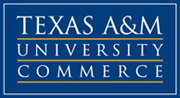 PSY 319.01W Child & Adolescent DevelopmentCOURSE SYLLABUS: Summer I 2020INSTRUCTOR INFORMATIONInstructor: Maria A. Carlson, Ph.D.Office Location: Henderson 205Office Hours: Virtual Office hours onlyOffice Phone: 903 – 886 -5648University Email Address: maria.carlson@tamuc.eduPreferred Form of Communication: emailCommunication Response Time: 24 – 48 hrsCOURSE INFORMATIONTextbook(s) Required: John W. Santrock (2014) Child Development (14th ed.) McGraw Hill.ISBN: 9780078035333Course DescriptionChild development covers a full range of childhood and adolescence chronologically. We will discuss physical, cognitive, and socioemotional changes that occur throughout childhood and adolescence.  Due to the incredible breadth of this course, we will not be touching on many topics in-depth; rather, we will focus on a general overview of development. COURSE REQUIREMENTSInstructional MethodsThis is an online course, which is not to be interpreted as self-paced. Rather, you are required to log on regularly (preferably every day) in order to succeed. You may consume the material at a more rapid pace than set by the below schedule, but assignments and exams will still take place according to the schedule. Exams will be open for 1-2 days, and if you are unable to complete the exam in this timeframe, you must contact me ahead of time to re-schedule.The time and effort required for this course is equivalent for any upper-level undergraduate course that you could take face-to-face. A high level of participation and effort will be necessary to succeed.Student Responsibilities or Tips for Success in the CourseQuestions about GradesAny questions about a grade for a particular assignment or exam should be brought to the professor’s attention within one week of the grades for that assignment or exam being posted.GRADINGFinal course grades are based on:Midterm exam (30% of your overall grade)11 quizzes (10% of your overall grade) Final exam (40% of your overall grade)2 essays (20% of your overall grade)Final grades in this course will be based on the following scale: A = 90%-100%       B = 80%-89%         C = 70%-79%         D = 60%-69%         F = 59% or Below   AssessmentsEssays (20% of overall grade)There will be 2 essay assignments that are described in detail on D2L.  The essays are designed to get you thinking in-depth about some of the topics as we go along, to help prepare you for each exam, and to give you some writing experience.QUIZZES (10% of overall grade)After completion of each topic in lecture you will be quizzed over that material.  There are two reasons for these quizzes. First, they should encourage you to keep on top of the reading, in order to ensure that you do not fall behind in the course.  Second, research has shown that repeated testing enhances retention of material.  We will make use of this finding in order to increase your performance on exams and to help you remember the topics we cover after the course has been completed.There will be no make-up quizzes except as mandated by University policy for University-excused absences, religious holidays and major illnesses.EXAMS (70% of overall grade) There will be two exams comprised of multiple choice and true/false questions - One midterm (30 points) and one final exam (40 points).  The questions will require not only your recognition of concepts, but will be designed to test your comprehension and application of those concepts.  Material for the exams will be drawn from the text and lectures.  The final exam will be comprehensive, including material on the previous exam. There will be no make-up exams except as mandated by University policy for religious holidays and major illnesses.  Students should contact the professor prior to the scheduled exam if possible, or within 24 hours of missing the exam due to accident or illness, to schedule a makeup exam.TECHNOLOGY REQUIREMENTSBrowser supportD2L is committed to performing key application testing when new browser versions are released. New and updated functionality is also tested against the latest version of supported browsers. However, due to the frequency of some browser releases, D2L cannot guarantee that each browser version will perform as expected. If you encounter any issues with any of the browser versions listed in the tables below, contact D2L Support, who will determine the best course of action for resolution. Reported issues are prioritized by supported browsers and then maintenance browsers.Supported browsers are the latest or most recent browser versions that are tested against new versions of D2L products. Customers can report problems and receive support for issues. For an optimal experience, D2L recommends using supported browsers with D2L products.Maintenance browsers are older browser versions that are not tested extensively against new versions of D2L products. Customers can still report problems and receive support for critical issues; however, D2L does not guarantee all issues will be addressed. A maintenance browser becomes officially unsupported after one year.Note the following:Ensure that your browser has JavaScript and Cookies enabled.For desktop systems, you must have Adobe Flash Player 10.1 or greater.The Brightspace Support features are now optimized for production environments when using the Google Chrome browser, Apple Safari browser, Microsoft Edge browser, Microsoft Internet Explorer browser, and Mozilla Firefox browsers.Desktop SupportTablet and Mobile SupportYou will need regular access to a computer with a broadband Internet connection. The minimum computer requirements are:512 MB of RAM, 1 GB or more preferredBroadband connection required courses are heavily video intensiveVideo display capable of high-color 16-bit display 1024 x 768 or higher resolutionYou must have a:Sound card, which is usually integrated into your desktop or laptop computer Speakers or headphones.*For courses utilizing video-conferencing tools and/or an online proctoring solution, a webcam and microphone are required. Both versions of Java (32 bit and 64 bit) must be installed and up to date on your machine. At a minimum Java 7, update 51, is required to support the learning management system.  The most current version of Java can be downloaded at: JAVA web site  http://www.java.com/en/download/manual.jspCurrent anti-virus software must be installed and kept up to date.Running the browser check will ensure your internet browser is supported.	Pop-ups are allowed.	JavaScript is enabled.	Cookies are enabled.You will need some additional free software (plug-ins) for enhanced web browsing. Ensure that you download the free versions of the following software:Adobe Reader  https://get.adobe.com/reader/ Adobe Flash Player (version 17 or later) https://get.adobe.com/flashplayer/ Adobe Shockwave Player   https://get.adobe.com/shockwave/Apple Quick Time   http://www.apple.com/quicktime/download/At a minimum, you must have Microsoft Office 2013, 2010, 2007 or Open Office. Microsoft Office is the standard office productivity software utilized by faculty, students, and staff. Microsoft Word is the standard word processing software, Microsoft Excel is the standard spreadsheet software, and Microsoft PowerPoint is the standard presentation software. Copying and pasting, along with attaching/uploading documents for assignment submission, will also be required. If you do not have Microsoft Office, you can check with the bookstore to see if they have any student copies.ACCESS AND NAVIGATIONYou will need your campus-wide ID (CWID) and password to log into the course. If you do not know your CWID or have forgotten your password, contact the Center for IT Excellence (CITE) at 903.468.6000 or helpdesk@tamuc.edu.Note: Personal computer and internet connection problems do not excuse the requirement to complete all course work in a timely and satisfactory manner. Each student needs to have a backup method to deal with these inevitable problems. These methods might include the availability of a backup PC at home or work, the temporary use of a computer at a friend's home, the local library, office service companies, Starbucks, a TAMUC campus open computer lab, etc.COMMUNICATION AND SUPPORTBrightspace SupportNeed Help?Student SupportIf you have any questions or are having difficulties with the course material, please contact your Instructor.Technical SupportIf you are having technical difficulty with any part of Brightspace, please contact Brightspace Technical Support at 1-877-325-7778 or click on the Live Chat or click on the words “click here” to submit an issue via email.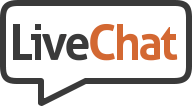 System MaintenanceD2L runs monthly updates during the last week of the month, usually on Wednesday. The system should remain up during this time unless otherwise specified in an announcement. You may experience minimal impacts to performance and/or look and feel of the environment.COMMUNICATION AND SUPPORTInteraction with Instructor StatementEMAIL POLICYIn addition to traditional face-to-face office hours, the instructor is available virtually by email during posted office hours.  If you would like to schedule an appointment, the best way is to email. We can then set up a time to chat when it is convenient for you. During posted office hours, the instructor will return emails upon receipt. Outside of these times, please allow 24 hours to receive a response on weekdays. If you email me and do not receive an email response within, 48 hours, most likely, your email was not received. EMAIL GUIDELINESIn an attempt to provide a framework for professional communication, emails must contain the following: Subject Line: Course (e.g. PSY 319); additional information if desired (e.g. Infant sleep patterns)Address the Reader: Open with Dr. CarlsonAdhere to writing mechanics rulesIf asking for assistance with an issue, please list at least 3 things you have done to try and remediate the issue prior to contacting me (these should probably include looking at the syllabus/ course rubrics/ eCollege, contacting a colleague, and checking your text, etc.)Close with your namePlease send emails from your University accounts. The instructor will not discuss grades over email.  If you would like to discuss your grade, please make an appointment during office hours.COURSE AND UNIVERSITY PROCEDURES/POLICIESCourse Specific Procedures/PoliciesSyllabus Change PolicyThe syllabus is a guide.  Circumstances and events, such as student progress, may make it necessary for the instructor to modify the syllabus during the semester.  Any changes made to the syllabus will be announced in advance.University Specific ProceduresStudent ConductAll students enrolled at the University shall follow the tenets of common decency and acceptable behavior conducive to a positive learning environment.  The Code of Student Conduct is described in detail in the Student Guidebook.http://www.tamuc.edu/admissions/registrar/documents/studentGuidebook.pdfStudents should also consult the Rules of Netiquette for more information regarding how to interact with students in an online forum: Netiquette http://www.albion.com/netiquette/corerules.htmlTAMUC AttendanceFor more information about the attendance policy please visit the Attendance webpage and Procedure 13.99.99.R0.01.http://www.tamuc.edu/admissions/registrar/generalInformation/attendance.aspxhttp://www.tamuc.edu/aboutUs/policiesProceduresStandardsStatements/rulesProcedures/13students/academic/13.99.99.R0.01.pdfAcademic IntegrityStudents at Texas A&M University-Commerce are expected to maintain high standards of integrity and honesty in all of their scholastic work.  For more details and the definition of academic dishonesty see the following procedures:Undergraduate Academic Dishonesty 13.99.99.R0.03http://www.tamuc.edu/aboutUs/policiesProceduresStandardsStatements/rulesProcedures/13students/undergraduates/13.99.99.R0.03UndergraduateAcademicDishonesty.pdfGraduate Student Academic Dishonesty 13.99.99.R0.10http://www.tamuc.edu/aboutUs/policiesProceduresStandardsStatements/rulesProcedures/13students/graduate/13.99.99.R0.10GraduateStudentAcademicDishonesty.pdfADA StatementStudents with DisabilitiesThe Americans with Disabilities Act (ADA) is a federal anti-discrimination statute that provides comprehensive civil rights protection for persons with disabilities. Among other things, this legislation requires that all students with disabilities be guaranteed a learning environment that provides for reasonable accommodation of their disabilities. If you have a disability requiring an accommodation, please contact:Office of Student Disability Resources and ServicesTexas A&M University-CommerceGee Library- Room 162Phone (903) 886-5150 or (903) 886-5835Fax (903) 468-8148Email:sandi.patton@tamuc.eduWebsite: Office of Student Disability Resources and ServicesNoticeTexas A&M University-Commerce will comply in the classroom, and in online courses, with all federal and state laws prohibiting discrimination and related retaliation on the basis of race, color, religion, sex, national origin, disability, age, genetic information or veteran status. Further, an environment free from discrimination on the basis of sexual orientation, gender identity, or gender expression will be maintained.Campus Concealed Carry StatementTexas Senate Bill - 11 (Government Code 411.2031, et al.) authorizes the carrying of a concealed handgun in Texas A&M University-Commerce buildings only by persons who have been issued and are in possession of a Texas License to Carry a Handgun. Qualified law enforcement officers or those who are otherwise authorized to carry a concealed handgun in the State of Texas are also permitted to do so. Pursuant to Penal Code (PC) 46.035 and A&M-Commerce Rule 34.06.02.R1, license holders may not carry a concealed handgun in restricted locations. For a list of locations, please refer to the Carrying Concealed Handguns On Campus document and/or consult your event organizer.  Web url: http://www.tamuc.edu/aboutUs/policiesProceduresStandardsStatements/rulesProcedures/34SafetyOfEmployeesAndStudents/34.06.02.R1.pdf Pursuant to PC 46.035, the open carrying of handguns is prohibited on all A&M-Commerce campuses. Report violations to the University Police Department at 903-886-5868 or 9-1-1.COURSE OUTLINE / CALENDARBrowserSupported Browser Version(s)Maintenance Browser Version(s)Microsoft® EdgeLatestN/AMicrosoft® Internet Explorer®N/A11Mozilla® Firefox®Latest, ESRN/AGoogle® Chrome™LatestN/AApple® Safari®LatestN/ADeviceOperating SystemBrowserSupported Browser Version(s)Android™Android 4.4+ChromeLatestAppleiOS®Safari, ChromeThe current major version of iOS (the latest minor or point release of that major version) and the previous major version of iOS (the latest minor or point release of that major version). For example, as of June 7, 2017, D2Lsupports iOS 10.3.2 and iOS 9.3.5, but not iOS 10.2.1, 9.0.2, or any other version.Chrome: Latest version for the iOS browser.WindowsWindows 10Edge, Chrome, FirefoxLatest of all browsers, and Firefox ESR.WeekDatesSCHEDULE OF TOPICS AND EXAMSSCHEDULE OF TOPICS AND EXAMSSCHEDULE OF TOPICS AND EXAMSSCHEDULE OF TOPICS AND EXAMSSCHEDULE OF TOPICS AND EXAMSSCHEDULE OF TOPICS AND EXAMSSCHEDULE OF TOPICS AND EXAMSSCHEDULE OF TOPICS AND EXAMSMondayMondayTuesdayTuesdayWednesdayWednesdayThursdayFriday16/1 – 6/5Introduction to Course, Syllabus, &Chapter 1Introduction to Course, Syllabus, &Chapter 1Chapter 2& Chapter 3Chapter 2& Chapter 3Quiz 1 DueQuiz 1 DueChapter 4Quiz 2 Due26/8 – 6/12Chapter 5Essay 1 DueChapter 5Essay 1 DueChapter 6 & Chapter 7Quiz 3 DueChapter 6 & Chapter 7Quiz 3 DueQuiz 4 DueQuiz 4 DueChapter 8 & Chapter 9Quiz 5 Due36/15 – 6/19Midterm Exam DueMidterm Exam DueChapter 10 & Chapter 11Chapter 10 & Chapter 11Chapter 12Quiz 6 DueChapter 12Quiz 6 DueQuiz 7 DueChapter 1346/22 – 6/26Quiz 8 DueQuiz 8 DueChapter 14Chapter 14Quiz 9 DueEssay 2 DueQuiz 9 DueEssay 2 DueChapter 15Quiz 10 Due56/29 – 7/2 Chapter 16 Chapter 16Chapter 17Chapter 17 Quiz 11 Due Quiz 11 DueFinal Exam Due